от 13 апреля 2020 года										№ 340О внесении изменений в постановление администрации городского округа город Шахунья Нижегородской области от 28.08.2017 № 1009 «Об утверждении Правил организации фейерверочных показов при проведении массовых культурно-просветительных, театрально-зрелищных, спортивных и рекламных мероприятий на территории городского округа город Шахунья Нижегородской области»В соответствии с п. 56 Федеральных правил использования воздушного пространства Российской Федерации, утверждённых Постановлением Правительства Российской Федерации от 11.03.2010 № 138, администрация городского округа город Шахунья Нижегородской области  п о с т а н о в л я е т:В постановление администрации городского округа город Шахунья Нижегородской области от 28.08.2017 № 1009 «Об утверждении Правил организации фейерверочных показов при проведении массовых культурно-просветительных, театрально-зрелищных, спортивных и рекламных мероприятий на территории городского округа город Шахунья Нижегородской области» внести изменения, изложив пункт 8.2. раздела 8. «Правил организации фейерверочных показов при проведении массовых культурно-просветительных, театрально-зрелищных, спортивных и рекламных мероприятий на территории городского округа город Шахунья Нижегородской области» в новой редакции:«8.2. Устроитель фейерверка или иного мероприятия с применением пиротехнических изделий должен иметь:- лицензию на право проведения фейерверков (для изделий калибра более 60 мм), а также рекомендации Отдела надзорной деятельности и профилактической работы по городскому округу город Шахунья по определению места проведения фейерверка с учетом размещения пусковой площадки и охранной зоны;- документы, подтверждающие получение разрешения центров Единой системы на использование воздушного пространства при проведении салютов и фейерверков высотой более 50 метров;- специалистов-пиротехников, аттестованных в установленном порядке на право: обращения с пиротехническими изделиями при хранении, перевозках, торговле; подготовки и проведения фейерверков; создания специальных (пиротехнических) эффектов; руководства показами фейерверков;- в своем распоряжении автотранспорт, пригодный для перевозки используемой продукции и оборудования;- исправное и аттестованное в установленном порядке пусковое оборудование;- технологическую документацию (технологические процессы, инструкции и др.), регламентирующую безопасность выполняемых работ.»Настоящее постановление вступает в силу с момента его подписания.Начальнику общего отдела администрации городского округа город Шахунья Нижегородской области обеспечить размещение настоящего постановления на официальном сайте администрации городского округа город Шахунья Нижегородской области.           Контроль за исполнением настоящего постановления возложить на первого заместителя главы администрации городского округа город Шахунья Нижегородской области А.Д. Серова.Глава местного самоуправлениягородского округа город Шахунья						          Р.В.Кошелев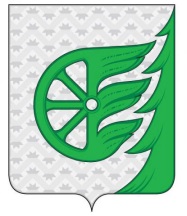 Администрация городского округа город ШахуньяНижегородской областиП О С Т А Н О В Л Е Н И Е